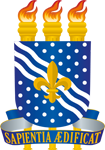 MINISTÉRIO DA EDUCAÇÃOUNIVERSIDADE FEDERAL DA PARAÍBAPRÓ-REITORIA DE ADMINISTRAÇÃODOCUMENTO DE FORMALIZAÇÃO DA DEMANDA-DFD(Para manutenção de equipamentos)IDENTIFICAÇÃO DA AREA REQUISITANTEIDENTIFICAÇÃO DA AREA REQUISITANTEÁrea Requisitante (Unidade/Setor/Depto):Área Requisitante (Unidade/Setor/Depto):Responsável pela demanda:Matrícula / SIAPE:E-mail:Telefone:1. Objeto e Quantitativo do serviço a ser contratadoNota: Redigir a definição do objeto que se pretende contratar, caso o objeto seja subdividido em itens, preencher tabela abaixo.Objeto: O objeto do presente instrumento é a contratação de serviços de.................................................Equipamentos que passarão pela manutenção com seus respectivos quantitativos e valores:2. Justificativa da Necessidade2. Justificativa da NecessidadeRedigir Justificativa para contratação.A justificativa deve conter o diagnóstico da necessidade da aquisição bem como a adequação do objeto aos interesses da Administração, dispondo, dentre outros, sobre:Motivação da contratação;Benefícios diretos e indiretos que resultarão da contratação;Conexão entre a aquisição e o planejamento existente;Especificações Técnicas;Quantitativo de serviço demandado, que deve se pautar no histórico de utilização do serviço pelo órgão ou em dados demonstrativos da perspectiva futura da demanda;Dimensionamento do serviço com descrição da demanda;Necessidade do agrupamento de itens em lotes, se houver;Critérios ambientais adotados, se houver;Referências a estudos preliminares, se houver;Indicar se a contratação será feita por licitação, dispensa ou inexigibilidade;No caso de contratação por dispensa ou inexigibilidade indicar o artigo e o  Inciso da Lei.A indicação da forma de contratação (se licitação, dispensa ou inexigibilidade e respectivo inciso) deverá ser justificada.Outros aspectos julgados relevantes na aquisição.A justificativa há de ser clara, precisa e suficiente, sendo vedadas justificativas genéricas, incapazes de demonstrar de forma cabal a necessidade da Administração.Redigir Justificativa para contratação.A justificativa deve conter o diagnóstico da necessidade da aquisição bem como a adequação do objeto aos interesses da Administração, dispondo, dentre outros, sobre:Motivação da contratação;Benefícios diretos e indiretos que resultarão da contratação;Conexão entre a aquisição e o planejamento existente;Especificações Técnicas;Quantitativo de serviço demandado, que deve se pautar no histórico de utilização do serviço pelo órgão ou em dados demonstrativos da perspectiva futura da demanda;Dimensionamento do serviço com descrição da demanda;Necessidade do agrupamento de itens em lotes, se houver;Critérios ambientais adotados, se houver;Referências a estudos preliminares, se houver;Indicar se a contratação será feita por licitação, dispensa ou inexigibilidade;No caso de contratação por dispensa ou inexigibilidade indicar o artigo e o  Inciso da Lei.A indicação da forma de contratação (se licitação, dispensa ou inexigibilidade e respectivo inciso) deverá ser justificada.Outros aspectos julgados relevantes na aquisição.A justificativa há de ser clara, precisa e suficiente, sendo vedadas justificativas genéricas, incapazes de demonstrar de forma cabal a necessidade da Administração.3. Forma de Prestação do Serviço3. Forma de Prestação do ServiçoNota: Descrever a forma que o serviço deverá ser executado, detalhando a execução do serviço.3.1. Previsão de data em que deve ser iniciada a prestação dos serviços:Deve abordar pelo menos os seguintes tópicos:Descrição das tarefas a serem desenvolvidas pela contratada;Metodologia de avaliação;Materiais a serem disponibilizados pela contratada;Cronograma de execução do serviço;Obrigações específicas da contratada.Outras especificações que se fizerem necessárias.Nota: Descrever a forma que o serviço deverá ser executado, detalhando a execução do serviço.3.1. Previsão de data em que deve ser iniciada a prestação dos serviços:Deve abordar pelo menos os seguintes tópicos:Descrição das tarefas a serem desenvolvidas pela contratada;Metodologia de avaliação;Materiais a serem disponibilizados pela contratada;Cronograma de execução do serviço;Obrigações específicas da contratada.Outras especificações que se fizerem necessárias.4. Dotação Orçamentária4. Dotação Orçamentária4.1. Previsão do Item no PCA/PGC:É obrigatória a inserção comprovação da inclusão do item do PCA/PGC em anexo a este documento. Esta comprovação é o DFD do PGC/PCA 2023.Nenhuma contratação será feita sem a adequada caracterização de seu objeto e INDICAÇÃO DOS RECURSOS ORÇAMENTÁRIOS PARA SEU PAGAMENTO, sob pena de nulidade do ato e responsabilidade de quem lhe tiver dado causa.Porém para contratações sob o regime de sistema de registro de preços, tal indicação é dispensada, com amparo no Decreto nº 7.892, artigo 7º, § 2º.Na licitação para registro de preços não é necessário indicar a dotação orçamentária, que somente será exigida para a formalização do contrato ou outro instrumento hábil.As despesas decorrentes desta contratação estão programadas em dotação orçamentária própria, prevista no orçamento da União para o exercício de 2023 na classificação abaixo:5. Indicação da Equipe de Planejamento, de Apoio à Licitação e Fiscal/Gestor do ContratoA equipe de apoio tem a função de auxiliar o pregoeiro na condução do procedimento licitatório, cabendo a ela, nos termos do artigo 12 do Decreto nº 5.450/05, auxiliá-lo em todas as fases do processo licitatório. Indicar o maior número possível de integrantes da equipe de apoio baseado na complexidade do(s) material(is) a ser(em) adquirido(s).O Fiscal do contrato é o agente, representante da Administração Pública, nomeado pela autoridade competente, especialmente designado para fiscalizar a execução contratual de acordo com Art. 117 da Lei 14.133/21.O Fiscal deverá verificar se a execução do objeto do contrato ocorre conforme as especificações predeterminadas no Projeto ou Termo de Referência e está de acordo com a técnica, normas e procedimentos previstos no Contrato.O Fiscal deverá ser um servidor com capacidade técnica e conhecimento necessário para realizar o fim a que se destina.Deverá ser observado os seguintes tópicos;Tanto os membros da equipe de apoio como os Fiscais/Gestores dos Contratos deverão ser servidores da ativa (TAEs ou Professores);Deverá ser observado o conhecimento técnico no objeto que se pretende contratar dos servidores indicados;Deverá ser indicado pelo menos um servidor para compor a Equipe de Apoio e ser Fiscal/Gestor dos possíveis contratos, a quantidade máxima de servidores é indefinida e deverá atender aos objetivos esperados na contratação;Os membros da Equipe de apoio poderão ser Fiscais/Gestores dos contratos; (Nome Servidor Solicitante)(Nome do autorizador da Despesa)Solicitante(Colocar o cargo do autorizador da despesa)